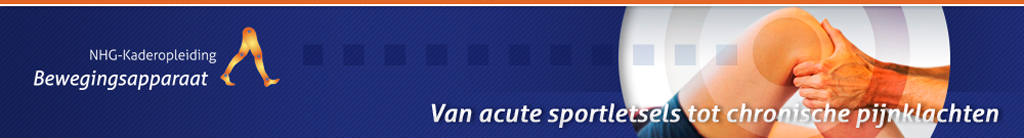 TRIGGER FINGER: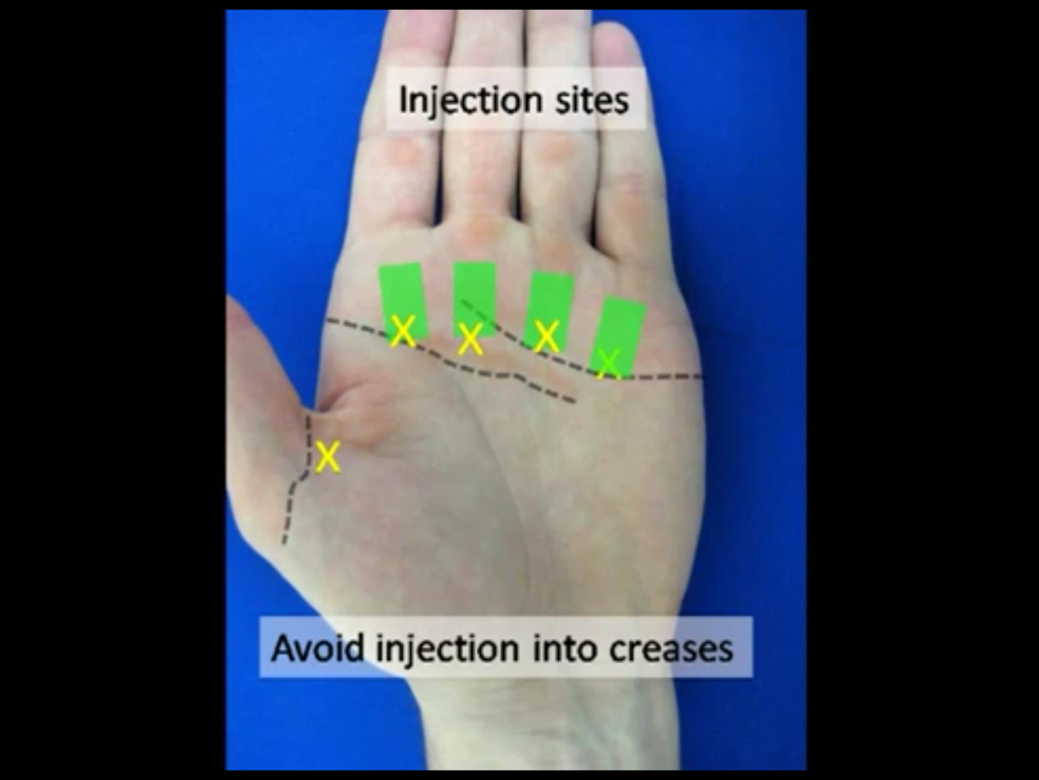 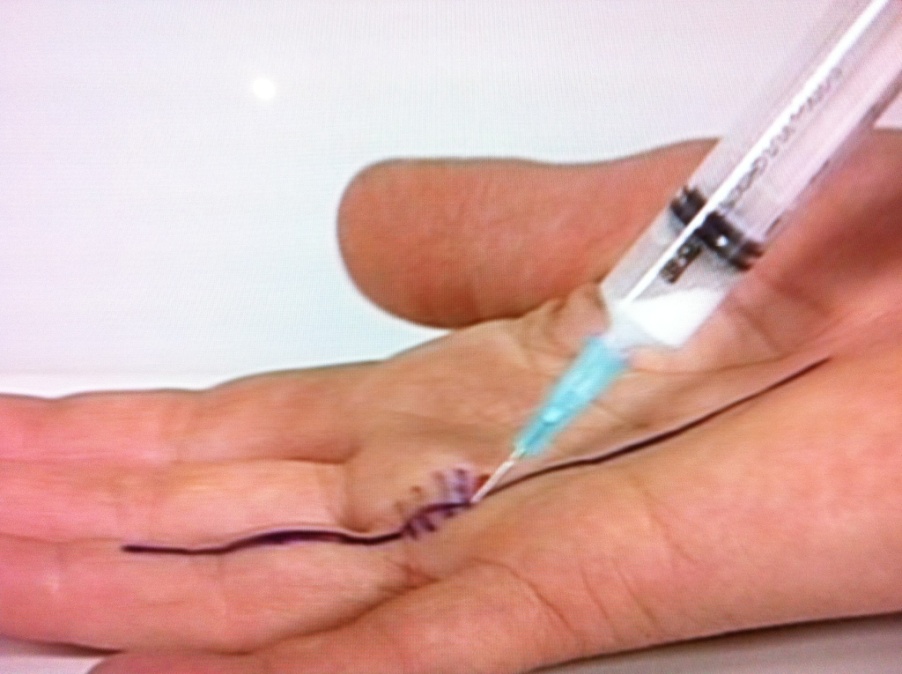 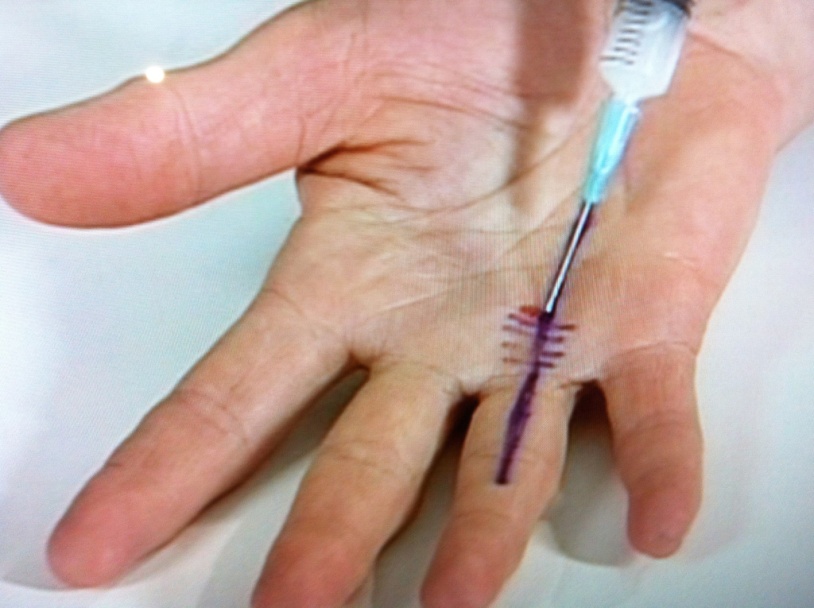 DE QUERVAIN: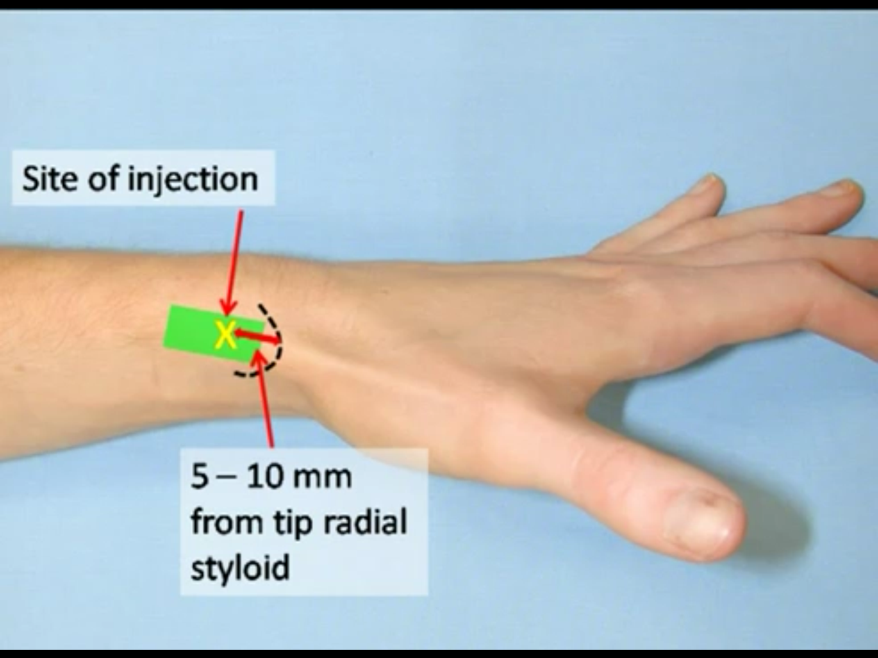 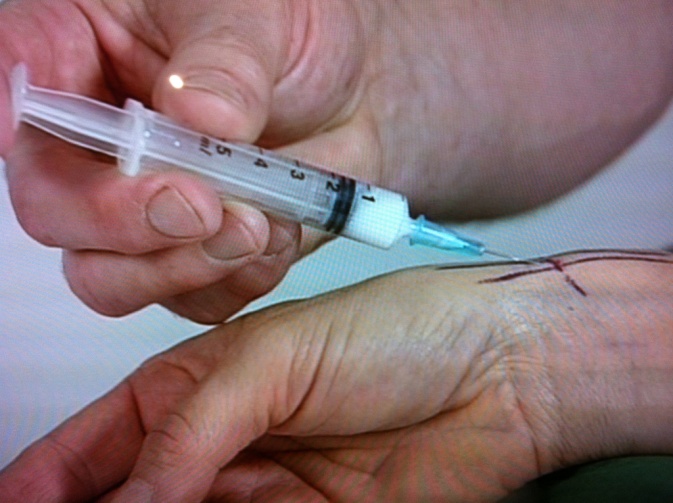 CTS:  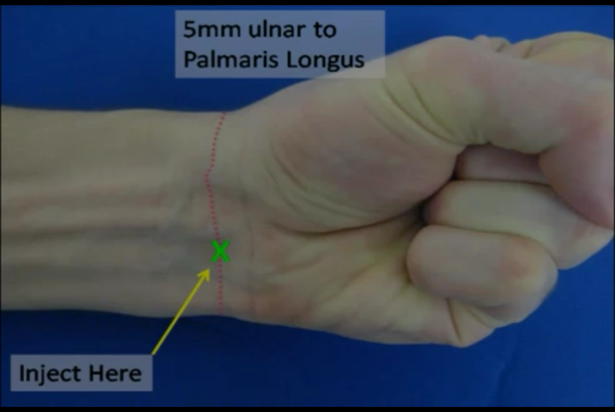 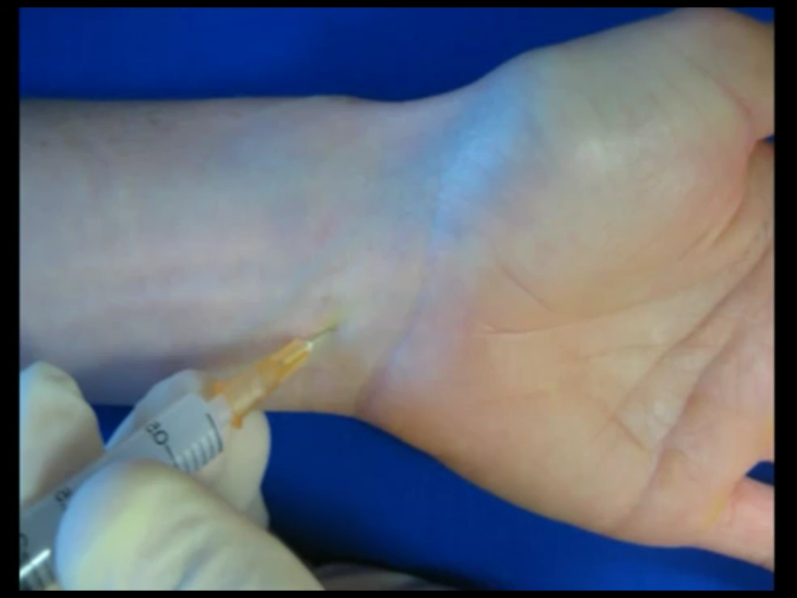 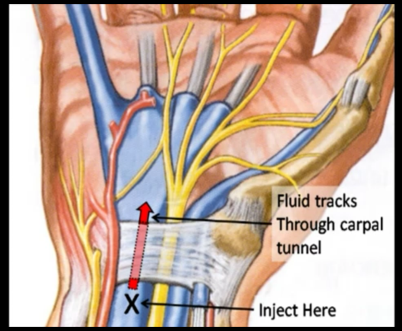 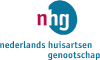 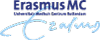 